JABALPUR SAHAKARI DUGDH SANGH MARYADIT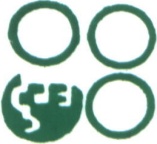 DAIRY PLANT . KARONDANALA, IMALIYA, JABALPURPhone no:-9406900452E-mail - jdssanchipurchase@gmail.comGST : 23AAAAJ0485D1Z6 (AN ISO 9001:2008 And 22000:2005 CERTIFIED ORGANISATION) Pan : AAAAJ0485D----------------------------------------------------------------------------------------------Tender Ref No: 2872  /PUR-25 /JSDSM/ 2020 /Jabalpur               Date:- 29.08.2020Notice Inviting Tender (E- TENDER)Online Tender are invited for Supply Packing Material / Items of at Jabalpur sahakari dugdh sangh from reputed manufacture /distributor /dealer/suppliers.  Online Tender are invited from manufacture/distributor/dealer/suppliers.  For Printed/Multicolor Tamper Proof One Time Locking Lid Type In Mould Label PP Cups 500g And 200g For Sanchi Plain Curd 500g Mawa, Chhena Rabdi, Shrikhand Etc. at Jabalpur sahakari dugdh sangh Both tender documents containing the terms and conditions can be purchased online & downloaded through following website http://www.mptenders.gov.in from 03.09.2020 12:00 AM onwards. The tender will be opened in the office of the undersigned as mentioned in tender time schedule (key date) the detailed Tender form can be seen (only reference ) at our H.O website : www.mpcdf.nic.in    The tender is available for purchase/download from:-   03.09.2020Last date &time for Purchase of tender form:-    16.09.2020 at 2:00 PMLast date & time of submission of Tender    :-    17.09.2020 at 2:00 PMOpening Of Tender                                    :-     17.09.2020 at  4:00 PMCHIEF EXECUTIVE OFFICER Jabalpur Sahakari Dugdh Sangh MaryaditJABALPUR SAHAKARI DUGDHA SANGH MYDT, JABALPURGeneral Terms & Conditions for tender submission & supplyJabalpur Sahakari Dugdha Sangh Mydt, Jabalpur (JSDSM), an ISO certified cooperative organization, invites sealed tenders from bonafide manufacturers and/ or  their authorised dealers  or other suppliers for supply of Packing Material , Items strictly in adherence to the detailed specifications given in the annexure of the tender documents. Jabalpur Sahakari Dugdha SanghMydt., Jabalpur  reserves the right to accept or reject any  or all tenders, which in their opinion justify such actions, without further explanation to the tenderers.1.0	DECLARATION :The submission of a tender by a tenderer implies that he/she has read the notice and conditions of the tender and the terms and conditions of contract and has made himself/herself aware of scope and specifications of the supplies to be made and the destination where the supplies have to be made and satisfied himself/herself regarding the quality and specifications of the articles. 2.0	TENDER SUBMISSION:2.1	Tenders received by e-mail will not be considered. 2.2	The tenderer(s) should clearly state in their offer the address, telephone, fax, e-mail, PAN and GST Numbers.  Any change in the address should immediately be communicated to the Chief Executive Officer, Jabalpur Sahakari Dugdh Sangh Mydt, Jabalpur  and correspondence thereafter will be made at the changed address.2.3        Negligence on the part of tenderer in filling the tender form offers him/her no right to withdraw  the tender after it has been opened.2.4	The acceptance of the tender and award of the purchase order will be the sole right of the Chief Executive Officer, Jabalpur Sah. Dugdha SanghMydt. who does not  bind himself to accept a  tender in whole or in part or reject any or all the tenders received without assigning any reasons and no explanation can be demanded of the cause of rejection of the tender by any tenderer. 2.5	The Chief Executive Officer, JSDSM reserves the right to place order for whole requirement with any tenderer or split the orders among one or more tenderers or not to purchase at all any item even after rate approval. 2.6	Each tender should be accompanied with copy of PAN number of the tender& valid “ GSTIN “ number .The  tender  without “ GSTIN “  number shall be treated as non -responsive2.7	The tenderers should submit the rates online only. The conditional tenders are liable to be rejected.2.8	No person or firm is permitted to submit more than one tender under different names.2.9	The tenderer shall not sublet the contract or assign to any other party or parties, the whole or any portion of the contract without prior written permission of Chief Executive Officer, JSDSM.2.10	Manufacturers will be given preference. Copy of license is to be attached with tender for each item filled in, wholesalers dealing with the item will have to attach copy of authorization certificate of the manufacturer. Bid ValidityBid shall be valid for a period of 90 days from the date of opening.Documents composing the BidTechnical bid: 1.	Technical bid (Form A&B) filled( to be uploaded)2.	Online EMD transaction acknowledgement3.	Tender document each page sealed and signed as token of acceptance to each and every terms and conditions.Commercial BidCommercial Bid form filled Bid pricePrice indicated on the price schedule shall be inclusive of GST, pkg & frdg& freight3.0	Earnest Money Deposit 3.1EMD should be submitted online only 3.2	Any tender which is not accompanied by Earnest Money deposit are liable to be rejected.   Earnest money deposit of unsuccessful tenderers will be returned within 90 days from the date of opening of the tender. The earnest money deposit of the successful tenderers will be released on completion of supply/work as the case may be within the stipulated period.3.3	No interest will be paid on the earnest money for the period during which (the EMD) lies in deposit with Jabalpur Sahakari Dugdha Sangh. Maryadit.EMD may be forfeited :- If successful Bidder/supplier fails/denies to perform work- If any bidder/supplier withdraw its bid during the bid validity period4.0	PRICES:Prices offered by the tenderers should be firm and free from all escalations and shall be valid at least for a period of 12 months from the date of approval of rates. JSDSM will have the right to extend the validity of the tender approval by 3 months. We would communicate our rate approval within 60 days of opening of tender. If  any tenderer wish to offer the  rate subject to PRICE ESCALATION CLAUSE of raw materials, they may  do so by clearly indicating in the tender rate form –B.	In case of a tenderer opting for offering prices subject to PRICE ESCALATION CLAUSE of raw materials then,               (i) the tenderer shall have to submit the current price of the raw materials as on the date of tender along with  sufficient authentic proof from the manufacturer of the raw material. 	(ii) the successful/approved firm will have to submit revised prices of  raw materials with sufficient authentic proof from the manufacturer of the raw material whenever revision takes place.	(iii) accordingly the approved prices of the materials shall be revised upwardly or downwardly to the extent of the raw material component of the material.	The tenderer should quote rate on FOR  dairy plant,  Jabalpur basis, GST Includes.  4.2	If need be, negotiations will be done for prices and as well as terms & conditions of material supply only with the party which offers the lowest rate. 5.0	MODE OF DESPATCH5.1	The material to be supplied by successful firm shall be dispatched to the dairy under prior intimation. Depending upon the type of material, the supplier shall have to carry out proper packing/crating to avoid damage during transit.5.2	Wharfage /Demurrage etc. on account of incorrect or delayed dispatch of material/documents shall be the responsibility of supplier and shall be recovered from the bills.LIQUIDATED DAMAGES;6.1	 Delivery date are fixed for supply of material they shall be strictly adhered too. In case they are not followed, or in case of delay in execution or non-execution of the order, the Dugdha Sangh reserves the right either to cancel the order and make alternative purchases from other sources, at the risk and cost & expenses of the defaulting supplier. In case the supplies are not affected as per the schedules, the liquidated damages may be charged on the goods not so delivered as under:-If the tenderer fails to make supply as per purchase order without any valid reason, the order would be treated as cancelled and the firm may be blacklisted for future dealings and EMD also would be forfeited by the management.7.0   INSURANCE:Insurance is to be arranged by the tenderer.8.0    INSPECTION:8.1	All the supplies are subject to inspection at our plant before acceptance.  If goods are rejected due to defective or wrong supply, the report of our authorized official in this respect shall be FINAL and no correspondence on the subject would be entertained. The rejected goods should be removed from our premises by the tenderer within 15 days after receipt of our inspection report failing which the same shall be returned to the supplier at his risk and expenses or disposed off in Auction and the proceeds, if any, less expenses would be credited to tenderer's account.8.2	Sample of the articles should be sent/produced before the competent authority if asked for within 7 days or as mutually agreed.9.0       PAYMENT9.1	Our normal terms of payment is full payment after receipt, inspection and acceptance of materials in our stores within a period of about 30 days after receipt.  Such payments shall be made through  RTGS. 10.      TERMINATION OF CONTRACT:	If any act of commission or omission of a unit under contract brings Jabalpur Sah. Dugdha Sangh Mydt. to dispute, then Jabalpur Sahakari Dugdha Sangh Mydt. shall be competent to debar/blacklist the unit from further business.11.0    CONSEQUENCES OF BREACH OF AGREEMENT:	If any firm under the contract commits breach of any of the conditions, it shall be lawful for the Chief Executive Officer, Jabalpur Sahakari Dugdha Sangh Mydt. to cancel the contract and to purchase material from any other alternate sources on the risk and cost of the defaulting unit.12.    DISPUTE ARBITRATION & FINAL AUTHORITY:	12.1	It should be clearly understood that in the event of a successful tenderer failing to accept and execute the supply order, then decision of the Chief Executive Officer, Jabalpur Dugdha Sangh Mydt., in this respect will be final and binding on the successful tenderer.12.2	For all matters of dispute, the decision of the Honorable Chairman, Jabalpur Sah. Dugdha Sangh Mydt. Under Arbitration and  Conciliation Act. 1996 shall be final and binding on all the concerned.12.3	For all disputes, the venue for legal course shall be at Jabalpur.												Chief Executive OfficerJabalpur Sahakari Dugdha Sangh Mydt. Jabalpur    JABALPUR SAHAKARI DUGDHA SANGH MARYADIT JABALPURList Of Packing Material21 Corrugated Boxes (Printed in single colour) with Vegetarian Green Colour symbol.Other requirements for corrugated boxesi)	 Purchase order will be given only after approval of sample provided by  supplier.ii)	Construction - Universal type boxes shall be constructed from single piece double walled 5 ply or 3 ply heavy duty fiber board as per requirements, conforming to ISI 2771 Part 1 `1977.  The fiber board must be derived from virgin kraft paper conforming to ISI-1397-1976 grade II.  Only variation of ± 5% from the specified grammage for all plies for all types of boxes is permissible.All five or three plies shall be un-bituminized and each ply shall be of 150 gsm as stated above.  The second and fourth ply shall be corrugated and embodied into the outer ply in a manner such  that they cannot be separated by pulling apart without damaging the paper and tearing it.  All plies should be constructed from 150 gsm virgin kraft only.iii)	Corrugation -The height of corrugation should be between 2.1 and 2.9 mm and there should be 150 to 155 corrugations per running meter length.iv)           Gum - Permissible under law for sticking the 5/3 piece to form the corrugated box to be used for packing.v)	Creasing, Scoring, Folding - The boxes should be creased and scored such that folding is appropriate and symmetrical.vi)	Printing - All boxes to be printed as per prescribed design and single colour (sample will be available for reference.)vii)	Joints - All boxes should have lap type of joints with minimum width of 30 mm. All stitches should be on the central axis of the lap at an angle of 45 degrees and total six staples should be used including double staples on upper and lower ends of the joints of boxes.  Only GI wire of 12 to 25 SWG should be used for stitching.viii)	Packing -  Boxes should be packed in bundles containing 20 units of each type of box and  should be marked with supplier’s name and/or initials/trade mark, batch No. lot No. and dimensions.ix)	Hygiene - All boxes shall be clean, dry and free from fungus, insect infestation, dust etc. As the boxes will be used to pack food products, extra care should be taken for maintenance of cleanliness and delivery of the boxes in the dairy in most hygienic conditionx)  If Material is not supplied as per tender specification may be rejected or Proportional deduction shallbe made.xi) Printing of Barcode must be clear and scan able, if not so whole consignment will be rejected.xii)At the time for supply of  Packing Material lab Test Report & Food Grade Certificate shall besubmitted along with invoice is mandatory.For Printed/Multicolor Tamper Proof One Time Locking Lid Type In Mould Label PP Cups 500g And 200g For Sanchi Plain Curd 500g Mawa, Cheena Rabdi, Shrikhand EtcName of Firm						             Signature SealSl.No.Duration of delay	Liquidated Damages1.Up to 15 days	1% cost of the unit.2.Between 16 to 30 days2% cost of the unit3.Beyond 30 daysUp to 5% cost of the unit.S.NDescription Of MaterialSpecificationSpecificationSpecificationSpecificationSpecificationSpecificationRequired QuantityEMD1Shrink Sleeves Lassi Glass 200 mlMaterial: PP(Polypropylene)Total height:53mm±1 mmMouth  Dia O.D: 95mm±1mmBottom Dia: O.D - 50 mmI.D : 87mm ±1mmBase Dia (68mm±1mm)Weight of Cup: (W/O Lid) : 6.0±02gWeight of lid: 4.0±02gPrinting matter, design & Bar code: Provided by Sangh to print on cups. If Bar Code not scanned consignment will be rejected.General requirement: Strictly as per Annexure ‘A’Actual shape-As per sampleMaterial: PP(Polypropylene)Total height:53mm±1 mmMouth  Dia O.D: 95mm±1mmBottom Dia: O.D - 50 mmI.D : 87mm ±1mmBase Dia (68mm±1mm)Weight of Cup: (W/O Lid) : 6.0±02gWeight of lid: 4.0±02gPrinting matter, design & Bar code: Provided by Sangh to print on cups. If Bar Code not scanned consignment will be rejected.General requirement: Strictly as per Annexure ‘A’Actual shape-As per sampleMaterial: PP(Polypropylene)Total height:53mm±1 mmMouth  Dia O.D: 95mm±1mmBottom Dia: O.D - 50 mmI.D : 87mm ±1mmBase Dia (68mm±1mm)Weight of Cup: (W/O Lid) : 6.0±02gWeight of lid: 4.0±02gPrinting matter, design & Bar code: Provided by Sangh to print on cups. If Bar Code not scanned consignment will be rejected.General requirement: Strictly as per Annexure ‘A’Actual shape-As per sampleMaterial: PP(Polypropylene)Total height:53mm±1 mmMouth  Dia O.D: 95mm±1mmBottom Dia: O.D - 50 mmI.D : 87mm ±1mmBase Dia (68mm±1mm)Weight of Cup: (W/O Lid) : 6.0±02gWeight of lid: 4.0±02gPrinting matter, design & Bar code: Provided by Sangh to print on cups. If Bar Code not scanned consignment will be rejected.General requirement: Strictly as per Annexure ‘A’Actual shape-As per sampleMaterial: PP(Polypropylene)Total height:53mm±1 mmMouth  Dia O.D: 95mm±1mmBottom Dia: O.D - 50 mmI.D : 87mm ±1mmBase Dia (68mm±1mm)Weight of Cup: (W/O Lid) : 6.0±02gWeight of lid: 4.0±02gPrinting matter, design & Bar code: Provided by Sangh to print on cups. If Bar Code not scanned consignment will be rejected.General requirement: Strictly as per Annexure ‘A’Actual shape-As per sampleMaterial: PP(Polypropylene)Total height:53mm±1 mmMouth  Dia O.D: 95mm±1mmBottom Dia: O.D - 50 mmI.D : 87mm ±1mmBase Dia (68mm±1mm)Weight of Cup: (W/O Lid) : 6.0±02gWeight of lid: 4.0±02gPrinting matter, design & Bar code: Provided by Sangh to print on cups. If Bar Code not scanned consignment will be rejected.General requirement: Strictly as per Annexure ‘A’Actual shape-As per sample200000 Nos5000/-EMD2Shrink Sleeves Shrikhand CupCapacity 500 GrmMaterial: PP(Polypropylene)with lid white colourTotal height: 64±1gm	Mouth dia O.D: 122±1 mmWeight of cup: 17.5±2 grmWeight of lid: -8±1gmDiameter inner-115±1mmLid: Lid should be properly fixed on cupsPrinting matter, design &Barcode: Provided by Sangh to print on cups. If Bar Code not scanned consignment will be reject ed.General requirement :Strictly as per Annexure ‘A’Actual shape-As per sampleMaterial: PP(Polypropylene)with lid white colourTotal height: 64±1gm	Mouth dia O.D: 122±1 mmWeight of cup: 17.5±2 grmWeight of lid: -8±1gmDiameter inner-115±1mmLid: Lid should be properly fixed on cupsPrinting matter, design &Barcode: Provided by Sangh to print on cups. If Bar Code not scanned consignment will be reject ed.General requirement :Strictly as per Annexure ‘A’Actual shape-As per sampleMaterial: PP(Polypropylene)with lid white colourTotal height: 64±1gm	Mouth dia O.D: 122±1 mmWeight of cup: 17.5±2 grmWeight of lid: -8±1gmDiameter inner-115±1mmLid: Lid should be properly fixed on cupsPrinting matter, design &Barcode: Provided by Sangh to print on cups. If Bar Code not scanned consignment will be reject ed.General requirement :Strictly as per Annexure ‘A’Actual shape-As per sampleMaterial: PP(Polypropylene)with lid white colourTotal height: 64±1gm	Mouth dia O.D: 122±1 mmWeight of cup: 17.5±2 grmWeight of lid: -8±1gmDiameter inner-115±1mmLid: Lid should be properly fixed on cupsPrinting matter, design &Barcode: Provided by Sangh to print on cups. If Bar Code not scanned consignment will be reject ed.General requirement :Strictly as per Annexure ‘A’Actual shape-As per sampleMaterial: PP(Polypropylene)with lid white colourTotal height: 64±1gm	Mouth dia O.D: 122±1 mmWeight of cup: 17.5±2 grmWeight of lid: -8±1gmDiameter inner-115±1mmLid: Lid should be properly fixed on cupsPrinting matter, design &Barcode: Provided by Sangh to print on cups. If Bar Code not scanned consignment will be reject ed.General requirement :Strictly as per Annexure ‘A’Actual shape-As per sampleMaterial: PP(Polypropylene)with lid white colourTotal height: 64±1gm	Mouth dia O.D: 122±1 mmWeight of cup: 17.5±2 grmWeight of lid: -8±1gmDiameter inner-115±1mmLid: Lid should be properly fixed on cupsPrinting matter, design &Barcode: Provided by Sangh to print on cups. If Bar Code not scanned consignment will be reject ed.General requirement :Strictly as per Annexure ‘A’Actual shape-As per sample250000Nos5000/-EMD3Shrink SleevesMawa Cup Capacity 500 GrmMaterial: PP(Polypropylene) with lid white colourTotal height: 64±1gm	Mouth dia O.D: 122±1 mmWeight of cup: 17.5±2 grmWeight of lid: -8±1gmDiameter inner-115±1mmLid: Lid should be properly fixed on cupsPrinting matter, design &Barcode: Provided by Sangh to print on cups. If Bar Code not scanned consignment will be reject ed.General requirement :Strictly as per Annexure ‘A’Actual shape-As per sampleMaterial: PP(Polypropylene) with lid white colourTotal height: 64±1gm	Mouth dia O.D: 122±1 mmWeight of cup: 17.5±2 grmWeight of lid: -8±1gmDiameter inner-115±1mmLid: Lid should be properly fixed on cupsPrinting matter, design &Barcode: Provided by Sangh to print on cups. If Bar Code not scanned consignment will be reject ed.General requirement :Strictly as per Annexure ‘A’Actual shape-As per sampleMaterial: PP(Polypropylene) with lid white colourTotal height: 64±1gm	Mouth dia O.D: 122±1 mmWeight of cup: 17.5±2 grmWeight of lid: -8±1gmDiameter inner-115±1mmLid: Lid should be properly fixed on cupsPrinting matter, design &Barcode: Provided by Sangh to print on cups. If Bar Code not scanned consignment will be reject ed.General requirement :Strictly as per Annexure ‘A’Actual shape-As per sampleMaterial: PP(Polypropylene) with lid white colourTotal height: 64±1gm	Mouth dia O.D: 122±1 mmWeight of cup: 17.5±2 grmWeight of lid: -8±1gmDiameter inner-115±1mmLid: Lid should be properly fixed on cupsPrinting matter, design &Barcode: Provided by Sangh to print on cups. If Bar Code not scanned consignment will be reject ed.General requirement :Strictly as per Annexure ‘A’Actual shape-As per sampleMaterial: PP(Polypropylene) with lid white colourTotal height: 64±1gm	Mouth dia O.D: 122±1 mmWeight of cup: 17.5±2 grmWeight of lid: -8±1gmDiameter inner-115±1mmLid: Lid should be properly fixed on cupsPrinting matter, design &Barcode: Provided by Sangh to print on cups. If Bar Code not scanned consignment will be reject ed.General requirement :Strictly as per Annexure ‘A’Actual shape-As per sampleMaterial: PP(Polypropylene) with lid white colourTotal height: 64±1gm	Mouth dia O.D: 122±1 mmWeight of cup: 17.5±2 grmWeight of lid: -8±1gmDiameter inner-115±1mmLid: Lid should be properly fixed on cupsPrinting matter, design &Barcode: Provided by Sangh to print on cups. If Bar Code not scanned consignment will be reject ed.General requirement :Strictly as per Annexure ‘A’Actual shape-As per sample250000 Nos5000/- EMD4Shrink SleevesCheena Rabadi Cup capacity 500 grmMaterial: PP(Polypropylene) with lid white colourTotal height: 64±1gm	Mouth dia O.D: 122±1 mmWeight of cup: 17.5±2 grmWeight of lid: -8±1gmDiameter inner-115±1mmLid: Lid should be properly fixed on cupsPrinting matter, design &Barcode: Provided by Sangh to print on cups. If Bar Code not scanned consignment will be reject ed.General requirement :Strictly as per Annexure ‘A’ Actual shape-As per sampleMaterial: PP(Polypropylene) with lid white colourTotal height: 64±1gm	Mouth dia O.D: 122±1 mmWeight of cup: 17.5±2 grmWeight of lid: -8±1gmDiameter inner-115±1mmLid: Lid should be properly fixed on cupsPrinting matter, design &Barcode: Provided by Sangh to print on cups. If Bar Code not scanned consignment will be reject ed.General requirement :Strictly as per Annexure ‘A’ Actual shape-As per sampleMaterial: PP(Polypropylene) with lid white colourTotal height: 64±1gm	Mouth dia O.D: 122±1 mmWeight of cup: 17.5±2 grmWeight of lid: -8±1gmDiameter inner-115±1mmLid: Lid should be properly fixed on cupsPrinting matter, design &Barcode: Provided by Sangh to print on cups. If Bar Code not scanned consignment will be reject ed.General requirement :Strictly as per Annexure ‘A’ Actual shape-As per sampleMaterial: PP(Polypropylene) with lid white colourTotal height: 64±1gm	Mouth dia O.D: 122±1 mmWeight of cup: 17.5±2 grmWeight of lid: -8±1gmDiameter inner-115±1mmLid: Lid should be properly fixed on cupsPrinting matter, design &Barcode: Provided by Sangh to print on cups. If Bar Code not scanned consignment will be reject ed.General requirement :Strictly as per Annexure ‘A’ Actual shape-As per sampleMaterial: PP(Polypropylene) with lid white colourTotal height: 64±1gm	Mouth dia O.D: 122±1 mmWeight of cup: 17.5±2 grmWeight of lid: -8±1gmDiameter inner-115±1mmLid: Lid should be properly fixed on cupsPrinting matter, design &Barcode: Provided by Sangh to print on cups. If Bar Code not scanned consignment will be reject ed.General requirement :Strictly as per Annexure ‘A’ Actual shape-As per sampleMaterial: PP(Polypropylene) with lid white colourTotal height: 64±1gm	Mouth dia O.D: 122±1 mmWeight of cup: 17.5±2 grmWeight of lid: -8±1gmDiameter inner-115±1mmLid: Lid should be properly fixed on cupsPrinting matter, design &Barcode: Provided by Sangh to print on cups. If Bar Code not scanned consignment will be reject ed.General requirement :Strictly as per Annexure ‘A’ Actual shape-As per sample25000 Nos5000/-EMD5Shrink SleevesShrikhand Cup Capacity 100 GrmMaterial: PP(Polypropylene) Total height-50±1mm      Mouth Dia OD-80mm Inner Dia-71mmColler width-5mm (width of cup edge)Bottom dia OD-50mmWeight of cup-5.0±0.2 grmFull capacity-118mlDiameter inner-115±1mmPrinting matter, design & Barcode: Provided by Sangh to print on cups. If Bar Code not scanned consignment will be reject ed.General requirement :Strictly as per Annexure ‘A’Actual shape-As per sampleMaterial: PP(Polypropylene) Total height-50±1mm      Mouth Dia OD-80mm Inner Dia-71mmColler width-5mm (width of cup edge)Bottom dia OD-50mmWeight of cup-5.0±0.2 grmFull capacity-118mlDiameter inner-115±1mmPrinting matter, design & Barcode: Provided by Sangh to print on cups. If Bar Code not scanned consignment will be reject ed.General requirement :Strictly as per Annexure ‘A’Actual shape-As per sampleMaterial: PP(Polypropylene) Total height-50±1mm      Mouth Dia OD-80mm Inner Dia-71mmColler width-5mm (width of cup edge)Bottom dia OD-50mmWeight of cup-5.0±0.2 grmFull capacity-118mlDiameter inner-115±1mmPrinting matter, design & Barcode: Provided by Sangh to print on cups. If Bar Code not scanned consignment will be reject ed.General requirement :Strictly as per Annexure ‘A’Actual shape-As per sampleMaterial: PP(Polypropylene) Total height-50±1mm      Mouth Dia OD-80mm Inner Dia-71mmColler width-5mm (width of cup edge)Bottom dia OD-50mmWeight of cup-5.0±0.2 grmFull capacity-118mlDiameter inner-115±1mmPrinting matter, design & Barcode: Provided by Sangh to print on cups. If Bar Code not scanned consignment will be reject ed.General requirement :Strictly as per Annexure ‘A’Actual shape-As per sampleMaterial: PP(Polypropylene) Total height-50±1mm      Mouth Dia OD-80mm Inner Dia-71mmColler width-5mm (width of cup edge)Bottom dia OD-50mmWeight of cup-5.0±0.2 grmFull capacity-118mlDiameter inner-115±1mmPrinting matter, design & Barcode: Provided by Sangh to print on cups. If Bar Code not scanned consignment will be reject ed.General requirement :Strictly as per Annexure ‘A’Actual shape-As per sampleMaterial: PP(Polypropylene) Total height-50±1mm      Mouth Dia OD-80mm Inner Dia-71mmColler width-5mm (width of cup edge)Bottom dia OD-50mmWeight of cup-5.0±0.2 grmFull capacity-118mlDiameter inner-115±1mmPrinting matter, design & Barcode: Provided by Sangh to print on cups. If Bar Code not scanned consignment will be reject ed.General requirement :Strictly as per Annexure ‘A’Actual shape-As per sample200000 Nos5000/-EMD6Shrink SleevesCheena Rabadi Cup capacity 100 grmMaterial: PP(Polypropylene)   Total height-50±1mm Mouth Dia OD-80mm  Neck(of cup)OD-71mmColler width-5mm (width of cup edge)Bottom dia OD-50mmWeight of cup-5.0±0.2 grmFull capacity-118mlDiameter inner-115±1mmPrinting matter, design & Barcode: Provided by Sangh to print on cups. If Bar Code not scanned consignment will be rejected.General requirement :Strictly as per Annexure ‘A’ Actual shape-As per sampleMaterial: PP(Polypropylene)   Total height-50±1mm Mouth Dia OD-80mm  Neck(of cup)OD-71mmColler width-5mm (width of cup edge)Bottom dia OD-50mmWeight of cup-5.0±0.2 grmFull capacity-118mlDiameter inner-115±1mmPrinting matter, design & Barcode: Provided by Sangh to print on cups. If Bar Code not scanned consignment will be rejected.General requirement :Strictly as per Annexure ‘A’ Actual shape-As per sampleMaterial: PP(Polypropylene)   Total height-50±1mm Mouth Dia OD-80mm  Neck(of cup)OD-71mmColler width-5mm (width of cup edge)Bottom dia OD-50mmWeight of cup-5.0±0.2 grmFull capacity-118mlDiameter inner-115±1mmPrinting matter, design & Barcode: Provided by Sangh to print on cups. If Bar Code not scanned consignment will be rejected.General requirement :Strictly as per Annexure ‘A’ Actual shape-As per sampleMaterial: PP(Polypropylene)   Total height-50±1mm Mouth Dia OD-80mm  Neck(of cup)OD-71mmColler width-5mm (width of cup edge)Bottom dia OD-50mmWeight of cup-5.0±0.2 grmFull capacity-118mlDiameter inner-115±1mmPrinting matter, design & Barcode: Provided by Sangh to print on cups. If Bar Code not scanned consignment will be rejected.General requirement :Strictly as per Annexure ‘A’ Actual shape-As per sampleMaterial: PP(Polypropylene)   Total height-50±1mm Mouth Dia OD-80mm  Neck(of cup)OD-71mmColler width-5mm (width of cup edge)Bottom dia OD-50mmWeight of cup-5.0±0.2 grmFull capacity-118mlDiameter inner-115±1mmPrinting matter, design & Barcode: Provided by Sangh to print on cups. If Bar Code not scanned consignment will be rejected.General requirement :Strictly as per Annexure ‘A’ Actual shape-As per sampleMaterial: PP(Polypropylene)   Total height-50±1mm Mouth Dia OD-80mm  Neck(of cup)OD-71mmColler width-5mm (width of cup edge)Bottom dia OD-50mmWeight of cup-5.0±0.2 grmFull capacity-118mlDiameter inner-115±1mmPrinting matter, design & Barcode: Provided by Sangh to print on cups. If Bar Code not scanned consignment will be rejected.General requirement :Strictly as per Annexure ‘A’ Actual shape-As per sample200000Nos5000/-EMD7Shrink SleevesCurd Cup 200 Gm With Suitable  LidMaterial:PP white colourBreathing space: -50 mlWeight of lid:-6.5 ± 1 gMouth dia O.D:115 ± 2 mm Total height:46 ± 1 mm Weight of cup: 12.5 ± 2 g	I.D:108 ± 2 mmLid:Lid should be properly fixed on cupsPrinting matter, design & Bar code: Provided by Sangh to print on cups.If Bar Code not scanned consignment will be rejected.Actual Shape:- As per Sample DesignGeneral requirement: Strictly as per Annexure ‘A’Material:PP white colourBreathing space: -50 mlWeight of lid:-6.5 ± 1 gMouth dia O.D:115 ± 2 mm Total height:46 ± 1 mm Weight of cup: 12.5 ± 2 g	I.D:108 ± 2 mmLid:Lid should be properly fixed on cupsPrinting matter, design & Bar code: Provided by Sangh to print on cups.If Bar Code not scanned consignment will be rejected.Actual Shape:- As per Sample DesignGeneral requirement: Strictly as per Annexure ‘A’Material:PP white colourBreathing space: -50 mlWeight of lid:-6.5 ± 1 gMouth dia O.D:115 ± 2 mm Total height:46 ± 1 mm Weight of cup: 12.5 ± 2 g	I.D:108 ± 2 mmLid:Lid should be properly fixed on cupsPrinting matter, design & Bar code: Provided by Sangh to print on cups.If Bar Code not scanned consignment will be rejected.Actual Shape:- As per Sample DesignGeneral requirement: Strictly as per Annexure ‘A’Material:PP white colourBreathing space: -50 mlWeight of lid:-6.5 ± 1 gMouth dia O.D:115 ± 2 mm Total height:46 ± 1 mm Weight of cup: 12.5 ± 2 g	I.D:108 ± 2 mmLid:Lid should be properly fixed on cupsPrinting matter, design & Bar code: Provided by Sangh to print on cups.If Bar Code not scanned consignment will be rejected.Actual Shape:- As per Sample DesignGeneral requirement: Strictly as per Annexure ‘A’Material:PP white colourBreathing space: -50 mlWeight of lid:-6.5 ± 1 gMouth dia O.D:115 ± 2 mm Total height:46 ± 1 mm Weight of cup: 12.5 ± 2 g	I.D:108 ± 2 mmLid:Lid should be properly fixed on cupsPrinting matter, design & Bar code: Provided by Sangh to print on cups.If Bar Code not scanned consignment will be rejected.Actual Shape:- As per Sample DesignGeneral requirement: Strictly as per Annexure ‘A’Material:PP white colourBreathing space: -50 mlWeight of lid:-6.5 ± 1 gMouth dia O.D:115 ± 2 mm Total height:46 ± 1 mm Weight of cup: 12.5 ± 2 g	I.D:108 ± 2 mmLid:Lid should be properly fixed on cupsPrinting matter, design & Bar code: Provided by Sangh to print on cups.If Bar Code not scanned consignment will be rejected.Actual Shape:- As per Sample DesignGeneral requirement: Strictly as per Annexure ‘A’100000 Nos.5000/-EMD8 Paneer Pouch200 gmWidth x height Size-200x150x150±5mm200 gmWidth x height Size-200x150x150±5mmMaterial :3 Layered structure of polyester, metalised polyester and LDPE film Thickness 70 ± 5 micron Suitable for: Vacuum packing of paneerPrinting as per JSDSM design and multi-color art work & BAR CodeMaterial must be of food grade          quality. Material :3 Layered structure of polyester, metalised polyester and LDPE film Thickness 70 ± 5 micron Suitable for: Vacuum packing of paneerPrinting as per JSDSM design and multi-color art work & BAR CodeMaterial must be of food grade          quality. Material :3 Layered structure of polyester, metalised polyester and LDPE film Thickness 70 ± 5 micron Suitable for: Vacuum packing of paneerPrinting as per JSDSM design and multi-color art work & BAR CodeMaterial must be of food grade          quality. Material :3 Layered structure of polyester, metalised polyester and LDPE film Thickness 70 ± 5 micron Suitable for: Vacuum packing of paneerPrinting as per JSDSM design and multi-color art work & BAR CodeMaterial must be of food grade          quality. 500000 NoEMDEach8 Paneer Pouch           500gmWidth x height  Size-(235 x 175 ) ±5 mm           500gmWidth x height  Size-(235 x 175 ) ±5 mmMaterial :3 Layered structure of polyester, metalised polyester and LDPE film Thickness 70 ± 5 micron Suitable for: Vacuum packing of paneerPrinting as per JSDSM design and multi-color art work & BAR CodeMaterial must be of food grade          quality. Material :3 Layered structure of polyester, metalised polyester and LDPE film Thickness 70 ± 5 micron Suitable for: Vacuum packing of paneerPrinting as per JSDSM design and multi-color art work & BAR CodeMaterial must be of food grade          quality. Material :3 Layered structure of polyester, metalised polyester and LDPE film Thickness 70 ± 5 micron Suitable for: Vacuum packing of paneerPrinting as per JSDSM design and multi-color art work & BAR CodeMaterial must be of food grade          quality. Material :3 Layered structure of polyester, metalised polyester and LDPE film Thickness 70 ± 5 micron Suitable for: Vacuum packing of paneerPrinting as per JSDSM design and multi-color art work & BAR CodeMaterial must be of food grade          quality. 500000 NoEMDEach8 Paneer Pouch1 KgWidth x height Size-(255 x 215) ± 5 mm1 KgWidth x height Size-(255 x 215) ± 5 mmMaterial :3 Layered structure of polyester, metalised polyester and LDPE film Thickness 70 ± 5 micron Suitable for: Vacuum packing of paneerPrinting as per JSDSM design and multi-color art work & BAR CodeMaterial must be of food grade          quality. Material :3 Layered structure of polyester, metalised polyester and LDPE film Thickness 70 ± 5 micron Suitable for: Vacuum packing of paneerPrinting as per JSDSM design and multi-color art work & BAR CodeMaterial must be of food grade          quality. Material :3 Layered structure of polyester, metalised polyester and LDPE film Thickness 70 ± 5 micron Suitable for: Vacuum packing of paneerPrinting as per JSDSM design and multi-color art work & BAR CodeMaterial must be of food grade          quality. Material :3 Layered structure of polyester, metalised polyester and LDPE film Thickness 70 ± 5 micron Suitable for: Vacuum packing of paneerPrinting as per JSDSM design and multi-color art work & BAR CodeMaterial must be of food grade          quality. 500000 NoEMDEach9Sanchi Peda box 250Gm265x 199x45mm,thick-390, Gsm-326 265x 199x45mm,thick-390, Gsm-326 265x 199x45mm,thick-390, Gsm-326 265x 199x45mm,thick-390, Gsm-326 265x 199x45mm,thick-390, Gsm-326 Material: Duplex box sheet made of virgin quality & Food grade with Food grade material certificate.Type of box: Universal type with single jointLamination proper and food grade on complete inner and outer side of boxPrinting: As per approved design & multi-colour on all side of outer surface of box with bar code.Packing & delivery-Pack should be hygienic & delivery in dairy in most hygienic conditions.100000 No.5000/-EMD10 Sanchi Peda box 500Gm325x252x40mm, thick-390, Gsm-329325x252x40mm, thick-390, Gsm-329325x252x40mm, thick-390, Gsm-329325x252x40mm, thick-390, Gsm-329325x252x40mm, thick-390, Gsm-329Material: Duplex box sheet made of virgin quality & Food grade with Food grade material certificate.Type of box: Universal type with single jointLamination proper and food grade on complete inner and outer side of boxPrinting: As per approved design & multi-colour on all side of outer surface of box with bar code.Packing & delivery-Pack should be hygienic & delivery in dairy in most hygienic conditions.100000 No.5000/-EMD11Sanchi  2 piece Peda Box 40 Grm                                L        W        HID   (mm)	   175 x 38 x 19Thick-300 Gsm-285  both side laminated                                 L        W        HID   (mm)	   175 x 38 x 19Thick-300 Gsm-285  both side laminated                                 L        W        HID   (mm)	   175 x 38 x 19Thick-300 Gsm-285  both side laminated                                 L        W        HID   (mm)	   175 x 38 x 19Thick-300 Gsm-285  both side laminated                                 L        W        HID   (mm)	   175 x 38 x 19Thick-300 Gsm-285  both side laminated Material: Duplex box sheet made of virgin quality & Food grade with Food grade material certificate.Type of box: Universal type with single jointLamination proper and food grade on complete inner and outer side of boxPrinting: As per approved design & multi-colour on all side of outer surface of box with bar code.Packing & delivery-Pack should be hygienic & delivery in dairy in most hygienic conditions.10000 No5000/-EMD12Sanchi Nariyal Barfi 500 Grams                                      L      W     HTop of Box I.D (mm) 180x140x30mm,Bottom             178x138x38mm, 350Gsm ,thick-320gsm duplex both side laminated,                                      L      W     HTop of Box I.D (mm) 180x140x30mm,Bottom             178x138x38mm, 350Gsm ,thick-320gsm duplex both side laminated,                                      L      W     HTop of Box I.D (mm) 180x140x30mm,Bottom             178x138x38mm, 350Gsm ,thick-320gsm duplex both side laminated,                                      L      W     HTop of Box I.D (mm) 180x140x30mm,Bottom             178x138x38mm, 350Gsm ,thick-320gsm duplex both side laminated,                                      L      W     HTop of Box I.D (mm) 180x140x30mm,Bottom             178x138x38mm, 350Gsm ,thick-320gsm duplex both side laminated,Material: Duplex box sheet made of virgin quality & Food grade with Food grade material certificate.Type of box: Universal type with single jointLamination proper and food grade on complete inner and outer side of boxPrinting: As per approved design & multi-colour on all side of outer surface of box with bar code.Packing & delivery-Pack should be hygienic & delivery in dairy in most hygienic conditions.50000 Nos5000/-EMD132 Piece Sanchi Nariyal Barfi 30 Grams                              L     W      HID   (mm)	70x45x25mm,Thick-300   Gsm-285both side laminated                              L     W      HID   (mm)	70x45x25mm,Thick-300   Gsm-285both side laminated                              L     W      HID   (mm)	70x45x25mm,Thick-300   Gsm-285both side laminated                              L     W      HID   (mm)	70x45x25mm,Thick-300   Gsm-285both side laminated                              L     W      HID   (mm)	70x45x25mm,Thick-300   Gsm-285both side laminatedMaterial: Duplex box sheet made of virgin quality & Food grade with Food grade material certificate.Type of box: Universal type with single jointLamination proper and food grade on complete inner and outer side of boxPrinting: As per approved design & multi-colour on all side of outer surface of box with bar code.Packing & delivery-Pack should be hygienic & delivery in dairy in most hygienic conditions.50000 Nos5000/-EMD14Sanchi Milk Cake 500 Grams                                      L      W     HTop of Box I.D (mm) 180x140x30mm,Bottom             178x138x38mm, 350Gsm ,thick-320gsm duplex both side laminated,                                      L      W     HTop of Box I.D (mm) 180x140x30mm,Bottom             178x138x38mm, 350Gsm ,thick-320gsm duplex both side laminated,                                      L      W     HTop of Box I.D (mm) 180x140x30mm,Bottom             178x138x38mm, 350Gsm ,thick-320gsm duplex both side laminated,                                      L      W     HTop of Box I.D (mm) 180x140x30mm,Bottom             178x138x38mm, 350Gsm ,thick-320gsm duplex both side laminated,                                      L      W     HTop of Box I.D (mm) 180x140x30mm,Bottom             178x138x38mm, 350Gsm ,thick-320gsm duplex both side laminated,Material: Duplex box sheet made of virgin quality & Food grade with Food grade material certificate.Type of box: Universal type with single jointLamination proper and food grade on complete inner and outer side of boxPrinting: As per approved design & multi-colour on all side of outer surface of box with bar code.Packing & delivery-Pack should be hygienic & delivery in dairy in most hygienic conditions.50000 Nos5000/-EMD15Sanchi 2 Piece Milk Cake 40 Grams                               L     W      HID   (mm)	70x45x25mm,Thick-300   Gsm-285both side laminated                               L     W      HID   (mm)	70x45x25mm,Thick-300   Gsm-285both side laminated                               L     W      HID   (mm)	70x45x25mm,Thick-300   Gsm-285both side laminated                               L     W      HID   (mm)	70x45x25mm,Thick-300   Gsm-285both side laminated                               L     W      HID   (mm)	70x45x25mm,Thick-300   Gsm-285both side laminatedMaterial: Duplex box sheet made of virgin quality & Food grade with Food grade material certificate.Type of box: Universal type with single jointLamination proper and food grade on complete inner and outer side of boxPrinting: As per approved design & multi-colour on all side of outer surface of box with bar code.Packing & delivery-Pack should be hygienic & delivery in dairy in most hygienic conditions.50000 Nos5000/-EMD16 Bopp Tape (sanchi printed)Size:18 mm x 65 meters (two color printed)	Other requirements :	Thickness  of film: 25micronThickness of adhesive:23 micronTensile strength minimum:3.8 kg cm2Elongation maximum:60%All tapes with good quality / strength, one side adhesiveness.Size:18 mm x 65 meters (two color printed)	Other requirements :	Thickness  of film: 25micronThickness of adhesive:23 micronTensile strength minimum:3.8 kg cm2Elongation maximum:60%All tapes with good quality / strength, one side adhesiveness.Size:18 mm x 65 meters (two color printed)	Other requirements :	Thickness  of film: 25micronThickness of adhesive:23 micronTensile strength minimum:3.8 kg cm2Elongation maximum:60%All tapes with good quality / strength, one side adhesiveness.Size:18 mm x 65 meters (two color printed)	Other requirements :	Thickness  of film: 25micronThickness of adhesive:23 micronTensile strength minimum:3.8 kg cm2Elongation maximum:60%All tapes with good quality / strength, one side adhesiveness.Size:18 mm x 65 meters (two color printed)	Other requirements :	Thickness  of film: 25micronThickness of adhesive:23 micronTensile strength minimum:3.8 kg cm2Elongation maximum:60%All tapes with good quality / strength, one side adhesiveness.Size:18 mm x 65 meters (two color printed)	Other requirements :	Thickness  of film: 25micronThickness of adhesive:23 micronTensile strength minimum:3.8 kg cm2Elongation maximum:60%All tapes with good quality / strength, one side adhesiveness.5000 No.5000/-EMD17Milk Pouch CrateSuitable :To hold 24nos ½ liter milk pouches & stackableMaterial:Food grade HDPESize :470 mm x 378 mm x 175 mm, 12 Lit. with partition  kg., 470 mm x 378 mm x 175 mm, 12 Lit. with partition  Both Side As per Approved designWeight:1.5 Kg.Colour: BluePrinting:JABALPUR SAHAKARI DUGDHA SANGH MARYADIT.SANCHI   (to be screen printed on one side in Hindi and another side in English)       Drop Test :Shall pass the drop testSuitable :To hold 24nos ½ liter milk pouches & stackableMaterial:Food grade HDPESize :470 mm x 378 mm x 175 mm, 12 Lit. with partition  kg., 470 mm x 378 mm x 175 mm, 12 Lit. with partition  Both Side As per Approved designWeight:1.5 Kg.Colour: BluePrinting:JABALPUR SAHAKARI DUGDHA SANGH MARYADIT.SANCHI   (to be screen printed on one side in Hindi and another side in English)       Drop Test :Shall pass the drop testSuitable :To hold 24nos ½ liter milk pouches & stackableMaterial:Food grade HDPESize :470 mm x 378 mm x 175 mm, 12 Lit. with partition  kg., 470 mm x 378 mm x 175 mm, 12 Lit. with partition  Both Side As per Approved designWeight:1.5 Kg.Colour: BluePrinting:JABALPUR SAHAKARI DUGDHA SANGH MARYADIT.SANCHI   (to be screen printed on one side in Hindi and another side in English)       Drop Test :Shall pass the drop testSuitable :To hold 24nos ½ liter milk pouches & stackableMaterial:Food grade HDPESize :470 mm x 378 mm x 175 mm, 12 Lit. with partition  kg., 470 mm x 378 mm x 175 mm, 12 Lit. with partition  Both Side As per Approved designWeight:1.5 Kg.Colour: BluePrinting:JABALPUR SAHAKARI DUGDHA SANGH MARYADIT.SANCHI   (to be screen printed on one side in Hindi and another side in English)       Drop Test :Shall pass the drop testSuitable :To hold 24nos ½ liter milk pouches & stackableMaterial:Food grade HDPESize :470 mm x 378 mm x 175 mm, 12 Lit. with partition  kg., 470 mm x 378 mm x 175 mm, 12 Lit. with partition  Both Side As per Approved designWeight:1.5 Kg.Colour: BluePrinting:JABALPUR SAHAKARI DUGDHA SANGH MARYADIT.SANCHI   (to be screen printed on one side in Hindi and another side in English)       Drop Test :Shall pass the drop testSuitable :To hold 24nos ½ liter milk pouches & stackableMaterial:Food grade HDPESize :470 mm x 378 mm x 175 mm, 12 Lit. with partition  kg., 470 mm x 378 mm x 175 mm, 12 Lit. with partition  Both Side As per Approved designWeight:1.5 Kg.Colour: BluePrinting:JABALPUR SAHAKARI DUGDHA SANGH MARYADIT.SANCHI   (to be screen printed on one side in Hindi and another side in English)       Drop Test :Shall pass the drop test5000 No.20,000/-EMD.18Favicol (CPW)	Pidilite CPW Food Grade	Pidilite CPW Food Grade	Pidilite CPW Food Grade	Pidilite CPW Food Grade	Pidilite CPW Food Grade	Pidilite CPW Food Grade500 No.5000/-EMD.19(A)HDPE Paper Laminated Bag Size15.5’’x4”x40”Open mouth, Center SealedBottom Stitched with linerPTG : 25Kg SMP PacksSize15.5’’x4”x40”Open mouth, Center SealedBottom Stitched with linerPTG : 25Kg SMP PacksSize15.5’’x4”x40”Open mouth, Center SealedBottom Stitched with linerPTG : 25Kg SMP PacksSize15.5’’x4”x40”Open mouth, Center SealedBottom Stitched with linerPTG : 25Kg SMP PacksSize15.5’’x4”x40”Open mouth, Center SealedBottom Stitched with linerPTG : 25Kg SMP PacksSize15.5’’x4”x40”Open mouth, Center SealedBottom Stitched with linerPTG : 25Kg SMP Packs2,00,000 No.20,000/- EMD19 (B)HDPE Paper  BagSize15.5’’x4”x40”Open mouth, Center SealedBottom Stitched with linerPTG : 25Kg SMP PacksSize15.5’’x4”x40”Open mouth, Center SealedBottom Stitched with linerPTG : 25Kg SMP PacksSize15.5’’x4”x40”Open mouth, Center SealedBottom Stitched with linerPTG : 25Kg SMP PacksSize15.5’’x4”x40”Open mouth, Center SealedBottom Stitched with linerPTG : 25Kg SMP PacksSize15.5’’x4”x40”Open mouth, Center SealedBottom Stitched with linerPTG : 25Kg SMP PacksSize15.5’’x4”x40”Open mouth, Center SealedBottom Stitched with linerPTG : 25Kg SMP Packs2,00,000 No.20,000/- EMD20Tanker Gun Seal with JSDS LogoLength for (A) : 93 ± 2 mm Length for (B) : 36 ± 1 MM Diameterfor (C) : 19.5 ± 1 MM Diameter ID for (D) : 08 ± 1 MM Diameterfor (E) : 10 ± 1 MM Diameter (i)for (F) : 07 ± 1 MM Lengthfor(G):19 ± 1 MM Metal : High Grade Steel Plastic : ABS Type:Anti Spin Marking : Unique marking of seal no. with Name/Logoon BC Parts. Shear Test + : Load to failure (3.336 KN)‟  HighSecurity (As per ISO 17712:2013) Bending Test + : Cycle to failure(501 Flex Cycles); High security (As per ISO 17712:2013) Bending Movement to failure: Minimum 50 NM3 (As per ISO 17712:2013) Tensile Test + : Load to failure (10.0 KN); High Security (As per ISO 17712:2013) Impact Test: Load to failure (40.68 J); High Security (As per ISO 17712:2013) Testing : Testing by NABL Certified LabLength for (A) : 93 ± 2 mm Length for (B) : 36 ± 1 MM Diameterfor (C) : 19.5 ± 1 MM Diameter ID for (D) : 08 ± 1 MM Diameterfor (E) : 10 ± 1 MM Diameter (i)for (F) : 07 ± 1 MM Lengthfor(G):19 ± 1 MM Metal : High Grade Steel Plastic : ABS Type:Anti Spin Marking : Unique marking of seal no. with Name/Logoon BC Parts. Shear Test + : Load to failure (3.336 KN)‟  HighSecurity (As per ISO 17712:2013) Bending Test + : Cycle to failure(501 Flex Cycles); High security (As per ISO 17712:2013) Bending Movement to failure: Minimum 50 NM3 (As per ISO 17712:2013) Tensile Test + : Load to failure (10.0 KN); High Security (As per ISO 17712:2013) Impact Test: Load to failure (40.68 J); High Security (As per ISO 17712:2013) Testing : Testing by NABL Certified LabLength for (A) : 93 ± 2 mm Length for (B) : 36 ± 1 MM Diameterfor (C) : 19.5 ± 1 MM Diameter ID for (D) : 08 ± 1 MM Diameterfor (E) : 10 ± 1 MM Diameter (i)for (F) : 07 ± 1 MM Lengthfor(G):19 ± 1 MM Metal : High Grade Steel Plastic : ABS Type:Anti Spin Marking : Unique marking of seal no. with Name/Logoon BC Parts. Shear Test + : Load to failure (3.336 KN)‟  HighSecurity (As per ISO 17712:2013) Bending Test + : Cycle to failure(501 Flex Cycles); High security (As per ISO 17712:2013) Bending Movement to failure: Minimum 50 NM3 (As per ISO 17712:2013) Tensile Test + : Load to failure (10.0 KN); High Security (As per ISO 17712:2013) Impact Test: Load to failure (40.68 J); High Security (As per ISO 17712:2013) Testing : Testing by NABL Certified LabLength for (A) : 93 ± 2 mm Length for (B) : 36 ± 1 MM Diameterfor (C) : 19.5 ± 1 MM Diameter ID for (D) : 08 ± 1 MM Diameterfor (E) : 10 ± 1 MM Diameter (i)for (F) : 07 ± 1 MM Lengthfor(G):19 ± 1 MM Metal : High Grade Steel Plastic : ABS Type:Anti Spin Marking : Unique marking of seal no. with Name/Logoon BC Parts. Shear Test + : Load to failure (3.336 KN)‟  HighSecurity (As per ISO 17712:2013) Bending Test + : Cycle to failure(501 Flex Cycles); High security (As per ISO 17712:2013) Bending Movement to failure: Minimum 50 NM3 (As per ISO 17712:2013) Tensile Test + : Load to failure (10.0 KN); High Security (As per ISO 17712:2013) Impact Test: Load to failure (40.68 J); High Security (As per ISO 17712:2013) Testing : Testing by NABL Certified LabLength for (A) : 93 ± 2 mm Length for (B) : 36 ± 1 MM Diameterfor (C) : 19.5 ± 1 MM Diameter ID for (D) : 08 ± 1 MM Diameterfor (E) : 10 ± 1 MM Diameter (i)for (F) : 07 ± 1 MM Lengthfor(G):19 ± 1 MM Metal : High Grade Steel Plastic : ABS Type:Anti Spin Marking : Unique marking of seal no. with Name/Logoon BC Parts. Shear Test + : Load to failure (3.336 KN)‟  HighSecurity (As per ISO 17712:2013) Bending Test + : Cycle to failure(501 Flex Cycles); High security (As per ISO 17712:2013) Bending Movement to failure: Minimum 50 NM3 (As per ISO 17712:2013) Tensile Test + : Load to failure (10.0 KN); High Security (As per ISO 17712:2013) Impact Test: Load to failure (40.68 J); High Security (As per ISO 17712:2013) Testing : Testing by NABL Certified LabLength for (A) : 93 ± 2 mm Length for (B) : 36 ± 1 MM Diameterfor (C) : 19.5 ± 1 MM Diameter ID for (D) : 08 ± 1 MM Diameterfor (E) : 10 ± 1 MM Diameter (i)for (F) : 07 ± 1 MM Lengthfor(G):19 ± 1 MM Metal : High Grade Steel Plastic : ABS Type:Anti Spin Marking : Unique marking of seal no. with Name/Logoon BC Parts. Shear Test + : Load to failure (3.336 KN)‟  HighSecurity (As per ISO 17712:2013) Bending Test + : Cycle to failure(501 Flex Cycles); High security (As per ISO 17712:2013) Bending Movement to failure: Minimum 50 NM3 (As per ISO 17712:2013) Tensile Test + : Load to failure (10.0 KN); High Security (As per ISO 17712:2013) Impact Test: Load to failure (40.68 J); High Security (As per ISO 17712:2013) Testing : Testing by NABL Certified Lab20,000 Nos2000/- EMD21CARTON:- Ghee refill   pack for 200 ml / 1/5 Liter Capacity Duplex CartonL x W x H77 x 42 x86 mm,Sealing Flap-30mm360±5% ITC Grey Black Board360±5% ITC Grey Black Board513 Micron Customo mized Holographic Metalized Polyester Film.Printing: 5color full UV Printing with drip off UV coatingDie Cutting: As Per Approved Engineer ing DrawingArt Work: As Per Sangh Art Work13 Micron Customo mized Holographic Metalized Polyester Film.Printing: 5color full UV Printing with drip off UV coatingDie Cutting: As Per Approved Engineer ing DrawingArt Work: As Per Sangh Art Work21LINER:- Ghee refill ceka pack for 200 ml / 1/5 Liter Capacity Duplex CartonW x H240x160Sealing Joint-10-14mm  88±2%88±2%12 micron METPET/75 Micron HDLD (30% Dowlex)Pasting: Liner to be inside the carton with equal overhang of 3mm from both sidePrinting: Sanchi on liner12 micron METPET/75 Micron HDLD (30% Dowlex)Pasting: Liner to be inside the carton with equal overhang of 3mm from both sidePrinting: Sanchi on linerS.NParticularsSize mmGSMper plyPLYAprox. Qty ReqrEMDAGhee Corrugated Boxes 1Liter Pack (1000ml)Size – 297x425x175 16pcsx 1 Ltr 150±5310,000 Nos.5,000/-EMDBGhee Corrugated Boxes1/2 Liter Pack (500ml)Size – 255x370x24532 Pcs x 1/2 Liter As per Approved design150±5310,000 Nos5,000/-EMDCGhee Corrugated Boxes1/5 Liter Pack (200ml)Size – 285x460x19066 Pcs x 1/5 Liter As per Approved design150±5310,000 No.5,000/-EMDDCorrugated BoxShrikhand Cup 100 grmSize – 160x242x10212 Pcs pack x 100 grms. With one partition plate in each box120x120x120315,000 Nos5,000/-EMDECorrugated BoxChhenaRabadi 100 gmSize –160x242x10212 Pcs pack x 100 grms. With one partition plate in each box As per Approved design120x120+120310,000 Nos.5,000/-EMDFCorrugated BoxesLassi Glass 200 mlSize –156x236x986 pack x200 ml. GlassAs per Approved designSize –25.2x17x10 cm.120+120+120315,000 Nos5,000/-EMDGCorrugated BoxSFM Glass Bottle 200 ml36x23.5x16.4 cm.24 pcs pack x 200 ml glass bottle with 8 partition plate (jaal/jail) As per Approved design120+120+140310,000 Nos.5,000/-EMDH Corrugated BoxDahi Cup  200 gmSize – 35x23x8.8 cm.24 Pcs pack x 200 grms. With one partition plate (150 mm height ) in each box As per Approved design120+120+140320,000 No.5,000/-EMDS.NDescription Of MaterialSpecificationRequired QuantityEMD1Shrikhand Cup capacity 500 grmMaterial :-  Cups :polyproproplyne                                Lids: polyproproplyneProduct Thickness:- Cups:0.6-0.7 Micron                                              Lids :0.6-0.7 MicronWeight:- Cups:25+-1g                              Lids:7g+-0.5g Diameter outer top:- Cups:113mm                                                Lids:114mmDiameter inner Top :-Cups:107mm                                                Lids: 113mmDiameter outer bottom:-cup:92 mm  Diameter inner bottom:-cup:90 mmDimension height total :-Cups :  93 mm                                                    Lids : H-0.7mmDimension Height Inner: Cups : 90 mmFull Volume : 540-550gBreathing Space:18-20 mmPrinting :  In mould labelColor: Milky WhiteHygiene:  Free From Dust & odorActual shape-As per sample50,0000Nos5000/-EMD2Mava Cup capacity 500 grmMaterial :-  Cups :polyproproplyne                                     Lids: polyproproplyneProduct Thickness:- Cups:0.6-0.7 Micron                                              Lids :0.6-0.7 MicronWeight:- Cups:25+-1g                              Lids:7g+-0.5g Diameter outer top:-   Cups:113mm                                                  Lids:114mmDiameter inner Top :-   Cups:107mm                                                    Lids: 113mmDiameter outer bottom:-cup:92 mm  Diameter inner bottom:-cup:90 mmDimension height total:-Cups :  93 mm                                                   Lids : H-0.7mmDimension Height Inner  Cups : 90 mmFull Volume : 540-550gBreathing Space:18-20 mmPrinting :  In mould labelColor: Milky WhiteHygiene:  Free From Dust & odorActual shape-As per sample50,0000 Nos5000/- EMD3Cheena Rabadi Cup capacity 500 grmMaterial :-  Cups :polyproproplyne                                Lids: polyproproplyneProduct Thickness:- Cups:0.6-0.7 Micron                                              Lids :0.6-0.7 MicronWeight:-Cups:25+-1g                             Lids:7g+-0.5g Diameter outer top:- Cups:113mm                                                 Lids:114mmDiameter inner Top :-Cups:107mm                                                Lids: 113mmDiameter outer bottom:-cup :92 mm  Diameter inner bottom :-cup: 90 mmDimension height total :-Cups :  93 mm                                                    Lids :H-0.7mmDimension Height Inner Cups : 90 mmFull Volume : 540-550gBreathing Space:18-20 mmPrinting :  In mould labelColor: Milky WhiteHygiene:  Free From Dust & odorActual shape-As per sample                                      50,000 Nos5000/-EMD4Curd Cup 500 Gm With Suitable  Lid Material :-  Cups :polyproproplyne                                Lids: polyproproplyneProduct Thickness:- Cups:0.6-0.7 Micron                                               Lids :0.6-0.7 MicronWeight:- Cups:25+-1g                             Lids:7g+-0.5g Diameter outer top:- Cups:113mm                                                Lids:114mmDiameter inner Top :-Cups:107mm                                              Lids: 113mmDiameter outer bottom :92 mm  Diameter inner Top : 90 mmDimension height total :-Cups :  93 mm                                                  Lids : H-0.7mmDimension Height Inner  Cups : 90 mmFull Volume : 540-550gBreathing Space:18-20 mmPrinting :  In mould labelColor: Milky WhiteHygiene:  Free From Dust & odorActual shape-As per sample5,00,000 Nos.5000/-EMD5Curd Cup capacity 200 grmMaterial :- Cups : polyproproplyne                  Lids: polyproproplyne      Product Thickness:-Cups : 0.6-0.7 Micron                             Lids: 0.6-0.7 MicronWeight: Cups : 14+-1g               Lids:5g+-0.5gDiameter inner top:-Cups : 88mm                                Lids: 93mmDiameter outer Top Cups:91mm                                Lids: 95mmDiameter inner bottom:-cup: 77 mm  Diameter outer Bottom:-cup: 78 mmDimension height total :-Cups :62 mm                                                             Lids :H-0.6mmDimension Height Inner  Cups : 60mmFull Volume : 230-204gBreathing Space:10-15 mmPrinting :  In mould labelColor: Milky WhiteHygiene:  Free From Dust & odorActual shape-As per sample1,00,000 Nos5000/-EMD